PENGARUH PROFESIONALISME DAN INTEGRITAS TERHADAP KUALITAS AUDIT	(Survey Pada 10 Kantor Akuntan Publik di Bandung Timur)DRAFT SKRIPSIUntuk memenuhi persyaratan penyusunan skripsi Guna memperoleh gelar Sarjana EkonomiOleh:GILANG WILDAN NUR PRATAMA144020185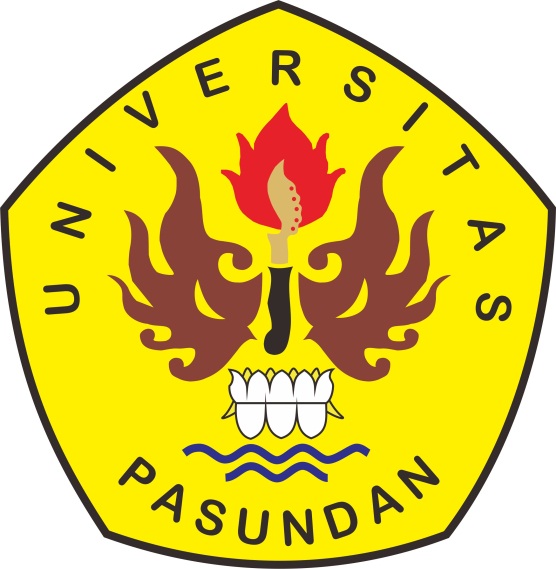 PROGRAM STUDI AKUNTANSIFAKULTAS EKONOMI DAN BISNISUNIVERSITAS PASUNDANBANDUNG2018